https://youtu.be/uBZ928JOjA4 PLANEJAMENTO DE AULA REMOTA DE MATEMÁTICA UNIDADE 1 AULA 3Escola/SMEPrograma de Aulas Remotas VEM APRENDER Programa de Aulas Remotas VEM APRENDER Ano:          4ºData:     03 e 10/03/ 2021Professor (a):Taila Lovato Oliveira Silva Coordenação de Área:Annaly e AgnesAnnaly e AgnesHabilidade Identificar regularidades em sequências figurais e numéricas compostas por múltiplos de um número natural.Objetivo(s) de aprendizagemObservar sequências figurais e numéricas formada por múltiplos de um número, identificando regularidades.Atividade avaliativaA ser personalizada pela professora da turma, na escola.Objetos de conhecimento Sequências recursivas numéricas e figurais.Tempo aula TV:    30’Desenvolvimento da aula – Estratégias de EnsinoDesenvolvimento da aula – Estratégias de EnsinoOrganização Organização Ações do professorPossíveis ações esperadas dos alunosDo TempoDos RecursosINTRODUÇÃO Iniciar a aula construindo uma sequência de tampinhas na bancada, colocar primeiramente 1, depois 2 enfatizando que está sendo colocada uma tampinha que já tinha anteriormente mais uma, em seguida colocar 3 tampinhas, novamente mostrando que está sendo colocado as duas tampinhas que já tinham mais uma. Em seguida, questionar o aluno o que a professora está fazendo.  Depois questionar quantas tampinhas vem na próxima posição da sequência.Observem crianças, a professora vai colocar uma tampinha aqui na bancada, certo? Agora a professora vai repetir a tampinha que já está aqui e colocar mais uma, quantas tampinhas temos agora?  Agora a professora vai colocar as duas tampinhas que estão aqui ( apontar para as duas tampinhas)  mais uma tampinha, quantas tampinhas temos agora? Vocês perceberam o que está acontecendo com as crianças?Estamos criando uma sequência crescente de tampinhas. Essa sequência é recursiva porque utilizamos um recurso para que ela cresça: adicionar sempre 1 no elemento anterior. Mostrar que temos uma sequência e que essa sequência tem um padrão e que este padrão está aumentando de 1 em 1. Qual será a quantidade de tampinhas que vamos ter na continuidade dessa sequência? O aluno deverá perceber que foi criado uma sequência de tampinhas e que essa sequência está seguindo um padrão que está aumentando de um em um, o aluno deverá perceber também que sempre repete a tampinha anterior mais uma formando assim uma sequência recursiva.O aluno deverá responder 2 tampinhas e perceber que repetimos a primeira mais uma. Na seguinte, repetimos a anterior e acrescentamos mais uma. E assim sucessivamente.O aluno deverá perceber que foi criado uma sequência e que esta sequência está aumentando de 1 em 1.Perceber que quando usamos um recurso em uma sequência ela tende a crescer ou a diminuir e que esse tipo de sequência é chamada de recursiva.O aluno deverá perceber que o padrão é sempre aumentar mais 1, repetindo os elementos anteriores mais um, neste caso deverá concluir que na continuidade teremos 4 tampinhas. 6 min Tampinhas DESENVOLVIMENTO DA AULA Sequência figuraisObservar que a professora colocou dois quadradinhos para iniciar a próxima sequência e em seguida colocar quatro quadradinhos e perguntar: o que a professora fez?Crianças observem os quadradinhos que a professora colocou aqui. Quantos quadradinhos tem? Muito bem, agora observe que a professora vai colocar os dois quadradinhos anteriores e vou colocar mais dois. E agora, quantos quadradinhos temos? Observem novamente crianças, agora a professora vai colocar os quatro quadradinhos anteriores e vai colocar mais dois. E agora, quantos quadradinhos temos? Se você tiver um papel, desenhe aí em casa a próxima sequência de quadradinhos. Qual é o padrão que temos nessa sequência? Isso mesmo, o padrão é o anterior mais dois.Contar que nesse caso temos uma sequência recursiva porque usamos um recurso para que ela continuasse crescente: pegamos o elemento anterior mais dois (nesse momento repetir a sequência).Mostrar para os alunos que na primeira posição temos dois quadradinhos, em seguida mostrar que na segunda posição temos 4 quadradinhos, terceira posição temos 6 quadradinhos e na quarta posição temos 8 quadradinhos. Diante disso, propor um desafio para as crianças: quantos quadradinhos vamos ter na 10ª posição?Observem crianças que nesta sequência temos um padrão e que a partir dele vamos encontrar uma regra que generaliza a sequência. Observem a tabela e vejamos, se conseguimos descobrir qual é essa regra.Mostrar uma tabela para os alunos referente a posição na sequência e o número de elementos em cada uma delas.Vocês conseguem perceber o que está acontecendo aqui na tabela? Observem que na posição um temos 2 quadradinhos, o dois é o dobro do número 1 certo? Ótimo! E na posição dois temos 4, o 4 que está na segunda posição é o que do 2? Isso, ele é o dobro do 2. E o 6 que está na terceira posição é o dobro de 3. O 8 que está na posição 4? Será que ele também é o dobro do 4? Sim, muito bem. Podemos observar então que o número de quadradinhos em cada elemento da sequência é o dobro da posição que ele ocupa. Encontramos a REGRA dessa sequência.Mostrar que a regra que está sendo seguida é multiplicar o número da posição pelo 2. Desta forma poderemos descobrir a quantidade de quadradinhos em qualquer posição que queiramos.Muito bem, alguém aí em casa, já descobriu qual é o número de quadradinhos que vamos ter na 10ª posição? Isso mesmo, só fazer 2 vezes o 10 que será igual a 20.  Vejam crianças nós acabamos de descobrir que na décima posição vamos ter 20 quadradinhos, vamos completar a tabela para ver se a regra que descobrimos está correta. Propor outro desafio, qual é a quantidade de quadradinhos na posição 43ª.Sequências numéricas A partir da sequência dos quadradinhos, colocar o número de quadradinhos embaixo de cada elemento e continuar a sequência somente com os números até a 10ª posição.Agora crianças observe, quantos quadradinhos eu tenho aqui, dois muito bem, vamos contar quantos quadradinhos temos aqui, muito bem temos os dois quadradinhos anteriores mais dois, então temos 4. E agora, nós temos os quatro anteriores mais 2, ficamos com 6 quadradinhos. E aqui nós temos os seis quadradinhos mais 2, e ficamos com 8 quadradinhos. Perfeito crianças. O nosso padrão está aumentando de dois em dois, então qual é a nossa regra mesmo? Propor um último desafio, qual é a quantidade de quadradinhos que teremos na 50ª posição, relembrando que como descobrimos que a regra nesta sequência é a posição vezes o dois, podemos descobrir a quantidade de quadradinhos em qualquer posição que queiramos. O aluno deverá perceber que o início da sequência eram dois quadradinhos e quando a professora deu continuidade a sequência e colocou quatro, o elemento anterior se repetiu e se adicionou mais dois. Sendo assim, poderá concluir que o padrão é ir somando dois ao elemento anterior. A criança deverá responder que tem 4, depois 6 e em seguida 8, observando o padrão.O padrão é anterior +2, porque está aumentando de dois em dois.O aluno observará que para formar a sequência recursiva utilizamos o padrão que ela possui.O aluno deverá observar que a partir desse padrão podemos encontrar uma regra que generaliza a sequência, ou seja, a partir dela podemos descobrir o elemento que quisermos, em qualquer posição.O aluno deverá fazer relação entre a posição e a quantidade de elementos em cada uma delas, observando que 2 é o dobro de 1, que 4 é o dobro de 2, que 6 é o dobro de 3 e que 8 é o dobro de 4 (quando precisamos encontrar o dobro de um número é preciso multiplicar por dois). Sendo assim o aluno poderá concluir que ele não precisará fazer a sequência toda para descobrir quantos quadradinhos terá a posição 10, ele pode simplesmente encontrar o dobro dessa posição, ou seja, concluirá que na posição 10 terá 20 quadradinhos, porque 2 x 10 = 20.c) Verificar que a regra de uma sequência recursiva permite encontrar qualquer elemento da sequência sem precisar escrevê-la completamente.O aluno deverá perceber que a regra desta sequência é dobrar a posição e para descobrir a quantidade de quadradinhos em qualquer posição precisará multiplicar por dois essa posição.Gabarito: 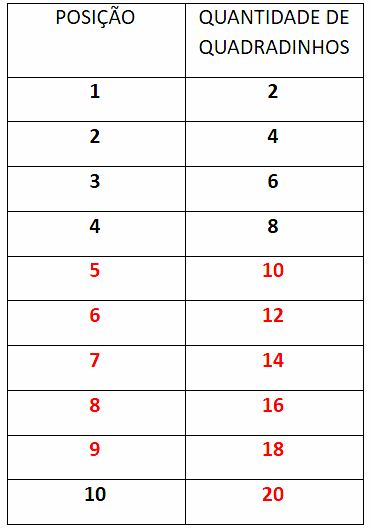 O aluno deverá concluir que para descobrir a quantidade da 43ª posição é necessário multiplicar 43 vezes 2. Resposta: Precisaremos de 86 quadradinhos porque 2 x 43 = 86.O aluno deverá perceber que embaixo de cada elemento da sequência foi colocado o número que representa a quantidade de quadradinhos que temos em cada um deles.O aluno deverá compreender que o padrão aumenta de dois em dois e a regra é a relação entre a posição e a quantidade de quadradinhos. Ou seja, a quantidade de quadradinhos é o dobro da posição que ele ocupa.O aluno deverá concluir que para descobrir a quantidade de quadradinhos na posição 50ª ele deverá multiplicar 50 por 2, pois a regra desta sequência é a posição vezes dois, e descobrir a quantidade de elementos que teremos, nesse caso é 100. 6 min6 min8 min3 min1 minQuadradinhos de EVATabela com as informações Quadradinhos de EVA e numerais de EVA.ATIVIDADE DE SISTEMATIZAÇÃO/VALIDAÇÃO DAS APRENDIZAGENS –Vamos relembrar o que aprendemos hoje?Observar e descobrir um padrão em uma sequência de figuras ou números.Identificar uma sequência numérica formada por múltiplos de 2.Aprendemos a descobrir a quantidade de elementos em qualquer posição.ATIVIDADE DE SISTEMATIZAÇÃO/VALIDAÇÃO DAS APRENDIZAGENS –Vamos relembrar o que aprendemos hoje?Observar e descobrir um padrão em uma sequência de figuras ou números.Identificar uma sequência numérica formada por múltiplos de 2.Aprendemos a descobrir a quantidade de elementos em qualquer posição.5 minslideTAREFA/ATIVIDADES DE CASA: 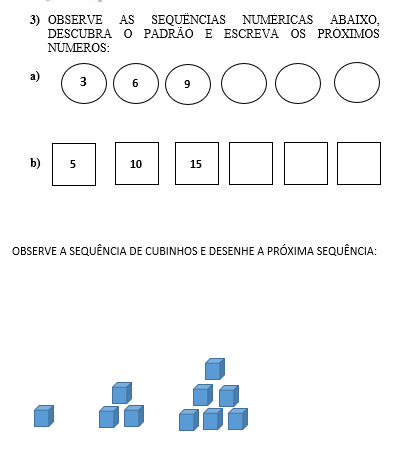 TAREFA/ATIVIDADES DE CASA: TAREFA/ATIVIDADES DE CASA: TAREFA/ATIVIDADES DE CASA: CONCLUSÃO DA AULA: Retomar o objetivo da aula questionando se conseguimos observar sequências figurais e numéricas formada por múltiplos de um número, identificando regularidades. CONCLUSÃO DA AULA: Retomar o objetivo da aula questionando se conseguimos observar sequências figurais e numéricas formada por múltiplos de um número, identificando regularidades. CONCLUSÃO DA AULA: Retomar o objetivo da aula questionando se conseguimos observar sequências figurais e numéricas formada por múltiplos de um número, identificando regularidades. CONCLUSÃO DA AULA: Retomar o objetivo da aula questionando se conseguimos observar sequências figurais e numéricas formada por múltiplos de um número, identificando regularidades. Propostas Sugestões para o professor na escolaAtividade Avaliativa Desafie os alunos a completar diferentes sequências figurais ou numéricas utilizando material concreto, por exemplo tampinha ou blocos lógicos.Para aprofundamentos sobre a temática da aulaAssistir o vídeo Reconhecendo padrões no site KHAN ACADEMY. Disponível em: < reconhecendo padrões | Khan Academy >REFERÊNCIAS BIBLIOGRÁFICAS(usadas para a aula)RECONHECEND PADRÕES EM SEQUÊNCIAS RECURSIVAS. Disponível em: <reconhecendo padrões | Khan Academy > Acesso em: 15/02/2021.